ВНИМАНИЕ: С ПЛАТЕЛЬЩИКА ВЗИМАЕТСЯ КОМИССИЯ В РАЗМЕРЕ 2,3 %!!!1. Введите Ваши E-mail и телефон в указанные поля, поставьте галочку рядом со строкой Заявление - распоряжение Плательщика. Нажмите «Перейти к оплате».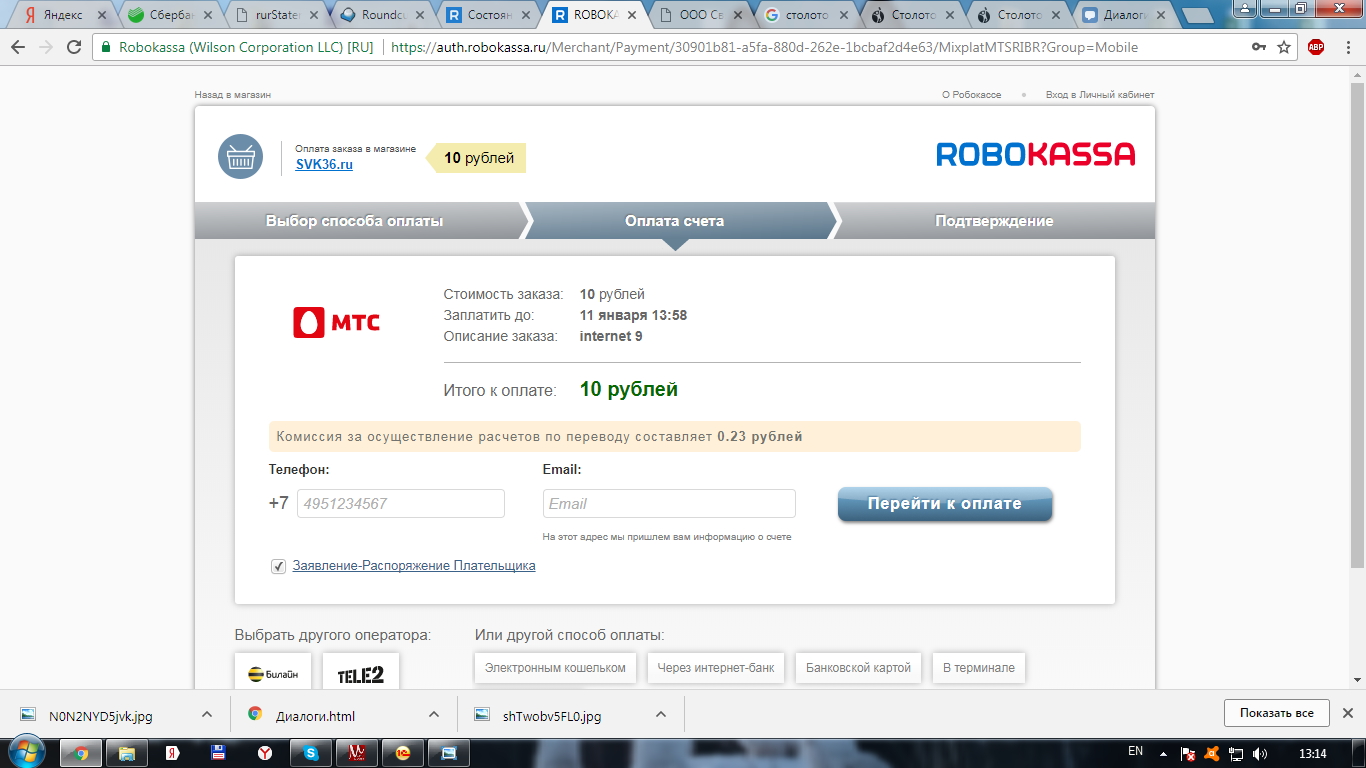 2. Нажмите «продолжить»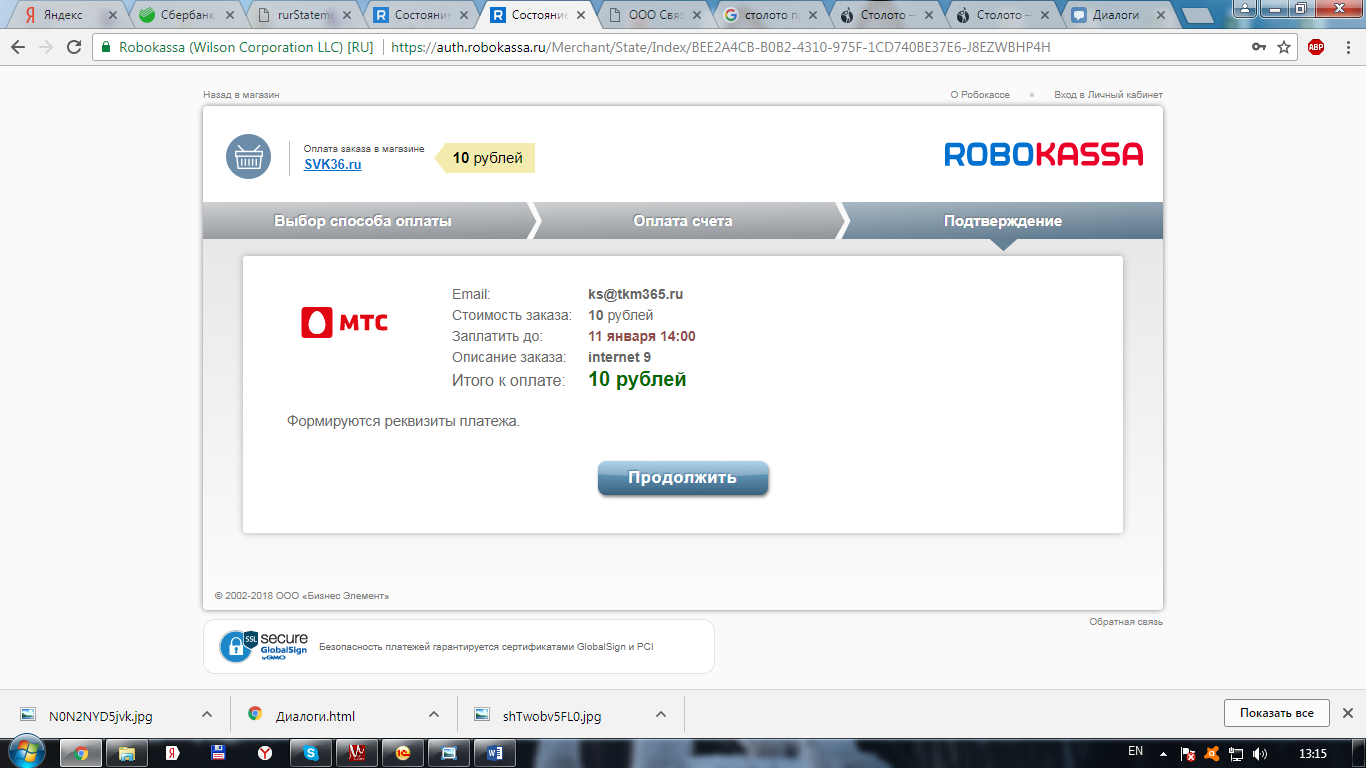 3. После нажатия появится следующее окно:
4. Не закрывая данное окно, откройте смс на Вашем мобильном телефоне от номера 6996. Отправьте подтверждающее смс на этот же номер.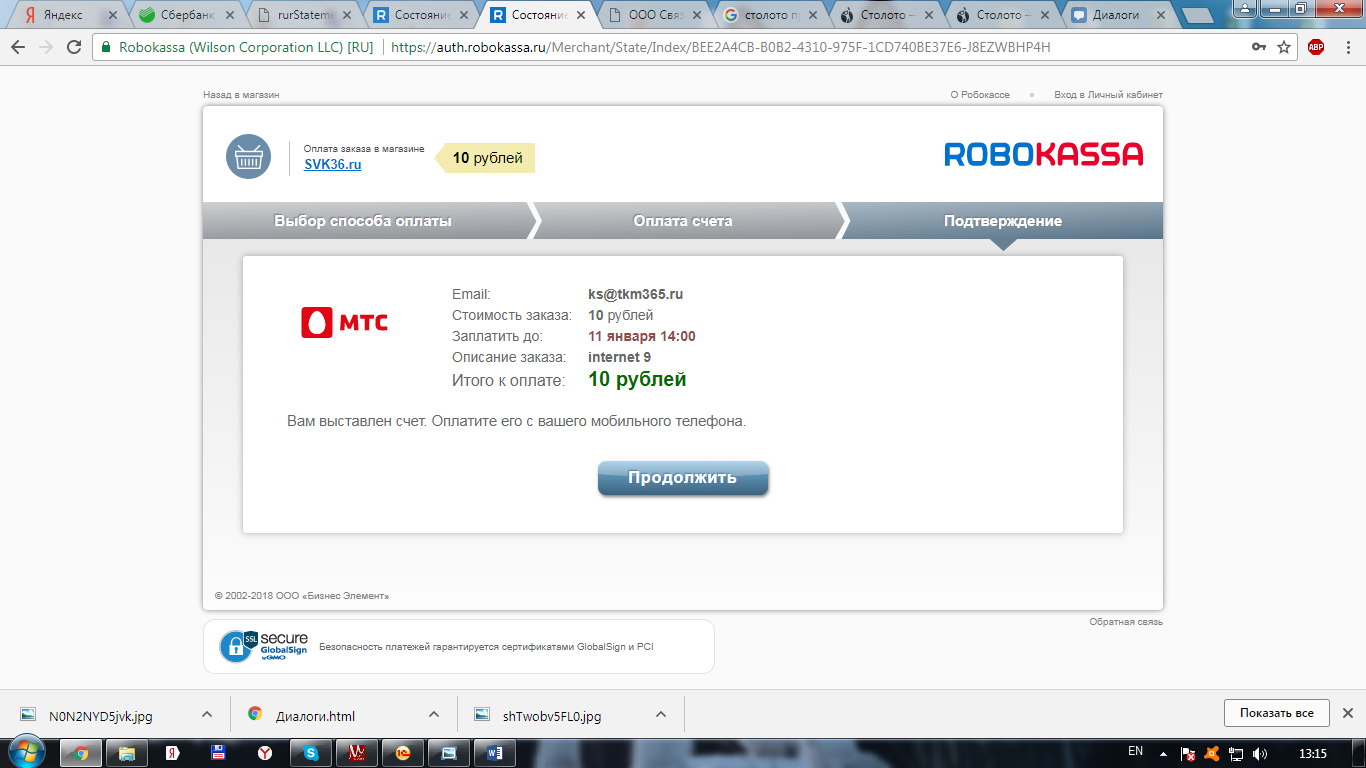 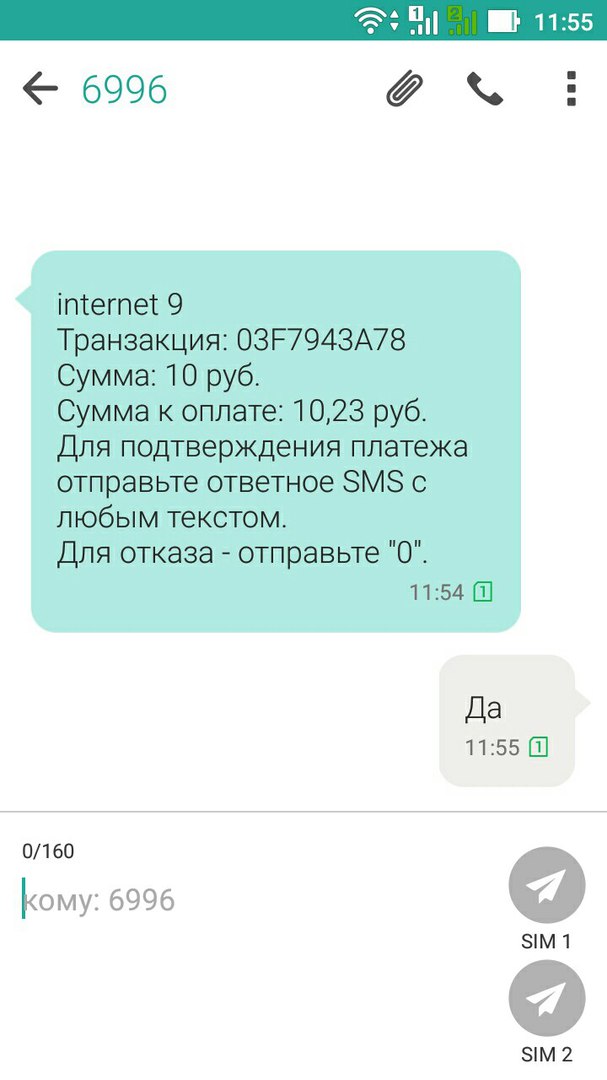 5. Платеж совершен!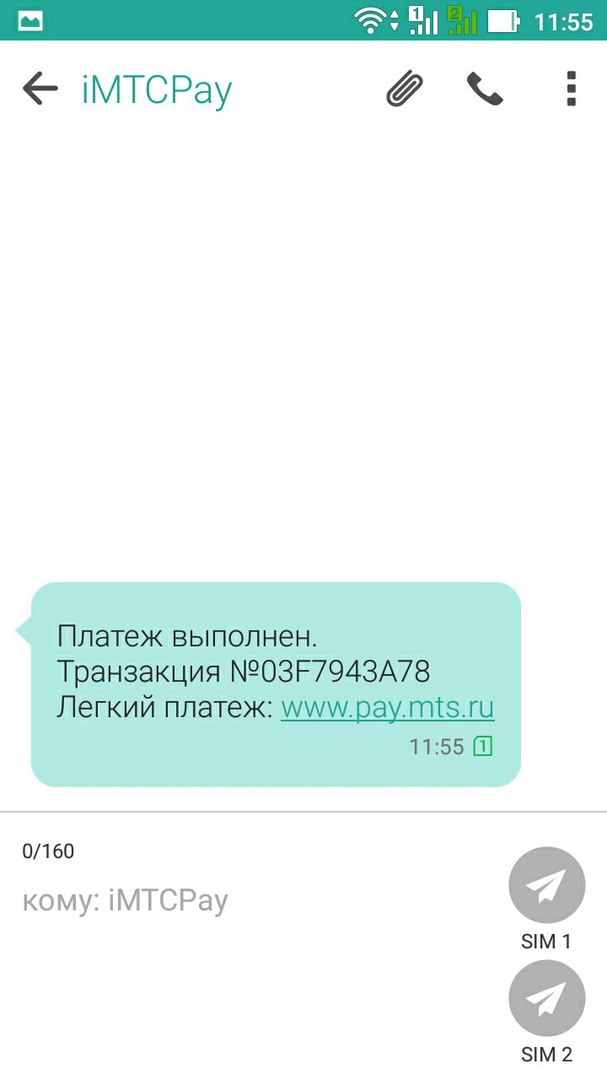 